МЕТОДИКА ДИАГНОСТИКИ СОЦИАЛЬНО-ПСИХОЛОГИЧЕСКОЙ АДАПТАЦИИ К. РОДЖЕРСА И Р. ДАЙМОНДАВ опроснике содержатся высказывания о человеке, его образе жизни: переживаниях, мыслях, привычках, стиле поведения. Их всегда можно соотнести с нашим собственным образом жизни.Прочитав или прослушав очередное высказывание опросника, примерьте его к своим привычкам, своему образу жизни и оцените: в какой мере это высказывание может быть отнесено к Вам. Для того чтобы обозначить Ваш ответ в бланке, выберите подходящий, по Вашему мнению, один из шести вариантов оценок, пронумерованных цифрами от «0» до «6»:«0» — это ко мне совершенно не относится; «2» — сомневаюсь, что это можно отнести ко мне; «3» — не решаюсь отнести это к себе; «4» — это похоже на меня, но нет уверенности; «5» — это на меня похоже; «6» — это точно про меня.Выбранный Вами вариант ответа отметьте в бланке для ответов в ячейке, соответствующей порядковому номеру высказывания.Вопросы:Испытывает неловкость, когда вступает с кем-либо в разговор.Нет желания раскрываться перед другими.Во всем любит состязание, соревнование, борьбу.Предъявляет к себе высокие требования.Часто ругает себя за сделанное.Часто чувствует себя униженным.Сомневается, что может нравиться кому-нибудь из лиц противоположного пола.Свои обещания выполняет всегда.Теплые, бодрые отношения с окружающими.Человек сдержанный, замкнутый; держится от всех чуть в стороне.В своих неудачах винит себя.Человек ответственный; на него можно положиться.Чувствует, что не в силах хоть что-нибудь изменить, что все усилия напрасны.На многое смотрит глазами сверстников.Принимает в целом те правила и требования, которым надлежит следовать.Собственных убеждений и правил не хватает.Любит мечтать — иногда прямо среди бела дня. С трудом возвращается от мечты к действительности.Всегда готов к защите и даже нападению: «застревает» на переживаниях обид, мысленно перебирая способы мщения.Умеет управлять собой и собственными поступками, заставлять себя, разрешать себе; самоконтроль для него — не проблема.Часто портится настроение: накатывает уныние, хандра.Все, что касается других, не волнует: сосредоточен на себе, занят собой.Люди, как правило, ему нравятся.Не стесняется своих чувств, открыто их выражает.Среди большого стечения народа бывает немножко одиноко.Сейчас очень не по себе. Хочется все бросить, куда-нибудь спрятаться.С окружающими обычно ладит.Всего труднее бороться с самим собой.Настораживает незаслуженное доброжелательное отношение окружающих.В душе — оптимист, верит в будущее.Человек неподатливый, упрямый; таких называют трудными.К людям критичен и судит их, если считает, что они этого заслуживают.Обычно чувствует себя не ведущим, а ведомым: ему не всегда удается мыслить и действовать самостоятельно.Большинство из тех, кто его знает, хорошо к нему относится, любит его.Иногда бывают такие мысли, которыми не хотелось бы ни с кем делиться.Человек с привлекательной внешностью.Чувствует себя беспомощным, нуждается в ком-то, кто был бы рядом.Приняв решение, следует ему.Принимая, казалось бы, самостоятельные решения, не может освободиться от влияния других.Испытывает чувство вины, даже когда винить себя как будто не в чем.Чувствует неприязнь к тому, что его окружает.Всем доволен.Выбит из колеи: не может собраться, взять себя в руки, организовать себя.Чувствует вялость: все, что раньше волновало, стало вдруг безразличным.Уравновешен, спокоен.Разозлившись, нередко выходит из себя.Часто чувствует себя обиженным.Человек порывистый, нетерпеливый, горячий.Бывает, что сплетничает.Не очень доверяет своим чувствам: они иногда подводят его.Довольно трудно быть самим собой.На первом месте рассудок, а не чувство: прежде чем что-либо сделать, подумает.Происходящее с ним толкует на свой лад, способен напридумывать лишнего... Словом — не от мира сего.Человек терпимый к людям и принимает каждого таким, каков он есть.Старается не думать о своих проблемах.Считает себя интересным человеком — привлекательным как личность, заметным.Человек стеснительный, легко тушуется.Обязательно нужно напоминать, подталкивать, чтобы довел дело до конца.В душе чувствует превосходство над другими.Нет ничего, в чем бы выразил себя, проявил свою индивидуальность, свое Я.Боится того, что думают о нем другие.Честолюбив, неравнодушен к успеху, похвале; в том, что для него существенно, старается быть среди лучших.Человек, у которого в настоящее время многое достойно презрения.Человек деятельный, энергичный, полон инициатив.Пасует перед трудностями и ситуациями, которые грозят осложнениями.Себя просто недостаточно ценит.По натуре вожак и умеет влиять на других.Относится к себе в целом хорошо.Человек настойчивый, напористый; ему всегда важно настоять на своем.Не любит, когда с кем-либо портятся отношения, особенно если разногласия грозят стать явными.Подолгу не может принять решение, а потом сомневается в его правильности.Пребывает в растерянности, все спуталось, все смешалось у него.Доволен собой.Невезучий.Человек приятный, располагающий к себе.Лицом, может, и не очень пригож, но может нравиться как человек, как личность.Презирает лиц противоположного пола и не связывается с ними.Когда нужно что-то сделать, охватывает страх: а вдруг не справлюсь, а вдруг не получится.Легко, спокойно на душе, нет ничего, что сильно бы тревожило.Умеет упорно работать.Чувствует, что растет, взрослеет: меняется сам и отноше¬ние к окружающему миру.Случается, что говорит о том, в чем совсем не разбирается.Всегда говорит только правду.Встревожен, обеспокоен, напряжен.Чтобы заставить хоть что-то сделать, нужно как следует настоять, и тогда он уступит.Чувствует неуверенность в себе.Обстоятельства часто вынуждают защищать себя, оправдываться и обосновывать свои поступки.Человек уступчивый, податливый, мягкий в отношениях с другими.Человек толковый, любит размышлять.Иной раз любит прихвастнуть.Принимает решения и тут же их меняет; презирает себя за безволие, а сделать с собой ничего не может.Старается полагаться на свои силы, не рассчитывает на чью-либо помощь.Никогда не оправдывается.Испытывает ощущение скованности, внутренней несвободы.Выделяется среди других.Не очень надежный товарищ, не во всем можно положиться.В себе все ясно, хорошо понимает.Общительный, открытый человек; легко сходится с людьми.Силы и способности вполне соответствуют тем задачам, которые приходится решать; со всем может справиться.Себя не ценит: никто его всерьез не воспринимает; в лучшем случае к нему снисходительны, просто терпят.Беспокоится, что лица противоположного пола слишком занимают мысли.Все свои привычки считает хорошими.Ключи:Вопросы под номерами 1, 3, 20, 24, 31, 39, 46, 93 не используются ни в одной шкале.Зона неопределенности в интерпретации результатов по каждой шкале для подростков приводится в скобках, для взрослых — без скобок. Результаты «до» зоны неопределенности интерпретируются как чрезвычайно низкие, а «после» самого высокого показателя в зоне неопределенности — как высокие.Методика диагностики социально-психологической адаптации К. Роджерса и Р. Даймонда.Методы исследования эффективности адаптации должны давать возможность получения количественных показателей критериев, регистрации изменений, происходящих в процессе адаптации по каждому из них, статистического анализа полученных с их помощью результатов.Ввиду того, что в картине динамики адаптационного процесса все большее значение получают собственно личностные психологические силы развития, такие как локус контроля, особенности самооценивания, самоприятие себя и других, стремление к доминированию, эмоциональный комфорт и др., возникает вопрос о надежной и валидной психологической диагностике этих составляющих, которые, кроме того, целесообразно рассматривать в качестве критериев оценки эффективности адаптации.Решить эту задачу можно попытаться с помощью методики диагностики социально-психологической адаптации, предложенному в 1954 г. К. Роджерсом и Р. Даймондом. Методика апробирована и стандартизирована на разных выборках учащихся в отечественных школах и вузах. Шкала как измерительный инструмент обнаружила высокую дифференцирующую способность в диагностике не только состояний адаптации и дезадаптации, но и особенностей представлений о себе, их перестройки в возрастные критические периоды развития и в критических ситуациях, побуждающих индивида к переоценке себя и своих возможностей.Здесь представлена адаптированная А. К. Осницким форма опросника. В таблице-ключе переработанного им опросника приведены установленные границы определения адаптации или дезадаптации, приятия или неприятия себя, других, эмоционального комфорта или дискомфорта, внутреннего или внешнего контроля, доминирования или ведомости, ухода от решения проблем.Авторами выделяются следующие 6 интегральных показателей: 1. «Адаптация»; 2. «Приятие других»; 3. «Интернальность»; 4. «Самовосприятие»; 5. «Эмоциональная комфортность»; 6. «Стремление к доминированию». Каждый из них рассчитывается по индивидуальной формуле, найденной, по всей вероятности, эмпирическим путем. Интерпретация осуществляется в соответствии нормативными данными, рассчитанными отдельно для подростков и взрослой выборки.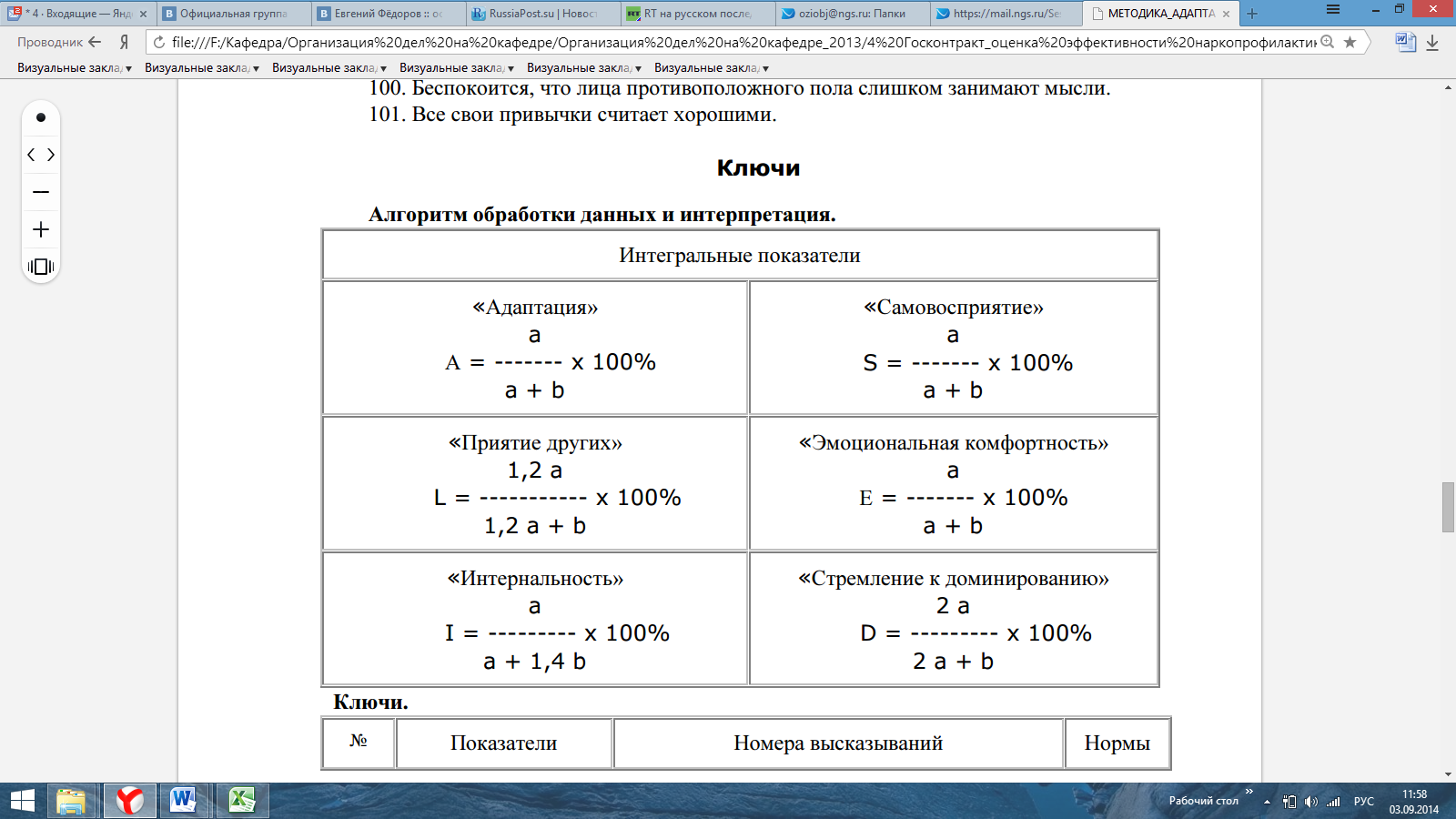 Интегральные показателиАдаптация: ;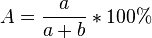 Самопринятие: ;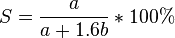 Принятие других: ;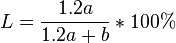 Эмоциональный комфорт: ;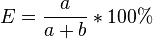 Интернальность: ;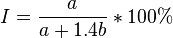 Стремление к доминированию: ;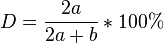 №ПоказателиНомера высказыванийНормы1А

ВАдаптивность

Дезадаптивность4, 5, 9, 12, 15, 19, 22, 23, 26, 27, 29, 33, 35, 37, 41, 44, 47, 51, 53, 55,61,63,67,72,74,75,78,80, 88, 91, 94, 96, 97, 98 

2, 6, 7, 13, 16, 18, 25, 28, 32, 36, 38, 40, 42, 43, 49, 50, 54, 56, 59, 60, 62, 64, 69, 71, 73, 76, 77, 83, 84, 86, 90, 95, 99, 100(68-170) 68-136

(68-170) 68-1362А

ВЛживость-

+34, 45, 48, 81, 89

8, 82, 92, 101(18-45)

18-363А

ВПриятие себя

Неприятие себя33, 35, 55, 67, 72, 74, 75, 80, 88, 94,96

7, 59, 62, 65, 90, 95, 99(22-52) 22-42

(14-35) 14-284А

ВПриятие других

Неприятие других9, 14, 22, 26, 53, 97

2, 10, 21, 28, 40, 60, 76(12-30) 12-24

(14-35) 14-285А

ВЭмоциональный комфорт

Эмоциональный дискомфорт23, 29, 30, 41, 44, 47, 78

6, 42, 43, 49, 50, 83, 85(14-35) 14-28

(14-35) 14-286А

ВВнутренний контроль

Внешний контроль4,5, 11, 12, 13, 19,27,37,51,63, 68, 79, 91, 98

25, 36, 52, 57, 70, 71, 73, 77(26-65) 26-52

(18-45) 18-367А

ВДоминирование

Ведомость58, 61, 66

16, 32, 38, 69, 84, 87(6-15) 6-12

(12-30) 12-248Эскапизм (уход от проблем)17, 18, 54, 64, 86(10-25) 10-20